Financial Education WeekWeek beginning 8/1/21    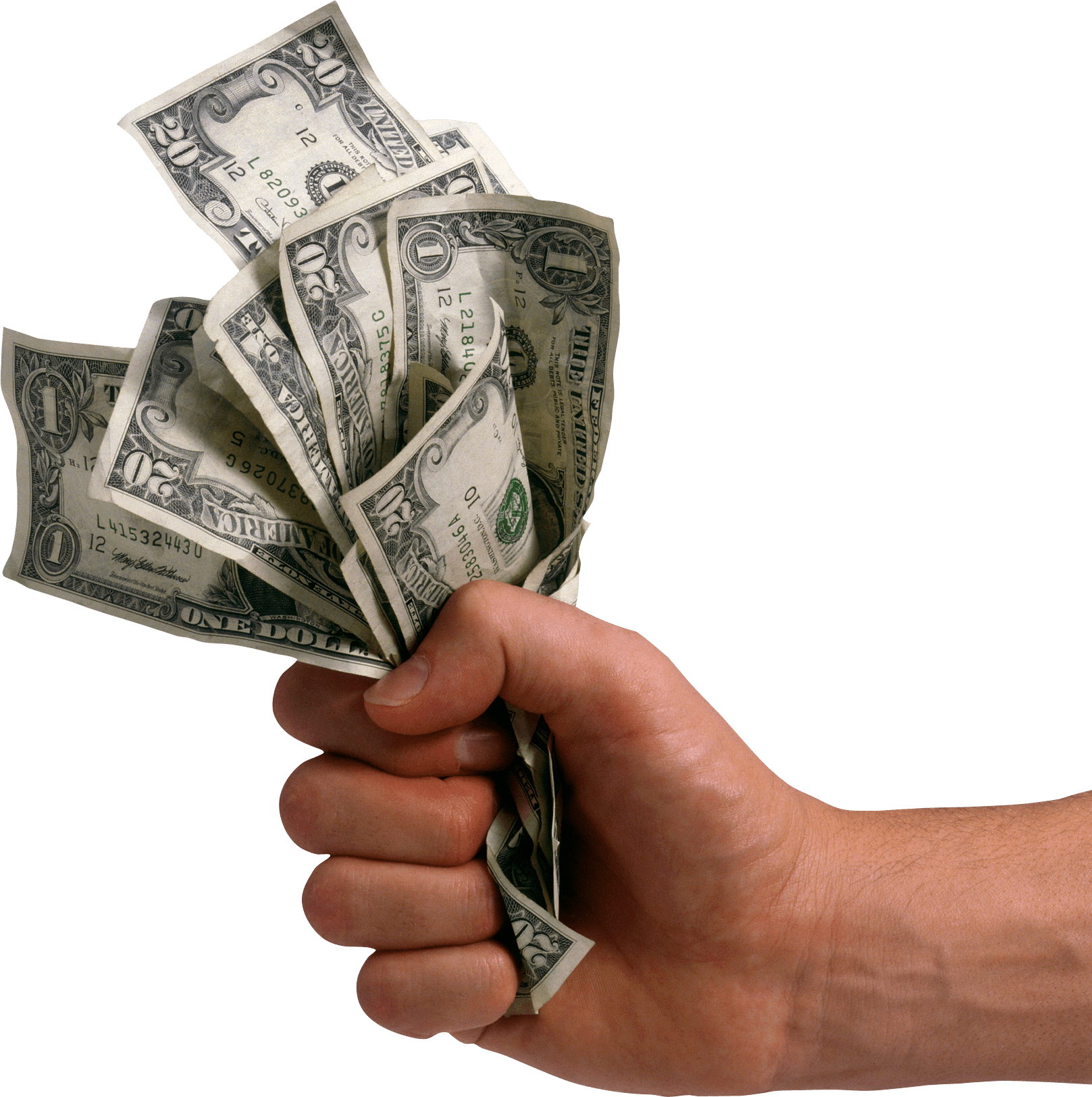 Monday: a.m. Money activities at appropriate level in own classesUnderstanding the important role money plays in our life: Using Moneyp.m. Activity- Sporting FansBecoming a critical consumer: influences on saving and spendingTuesday:a.m. Money activities at appropriate level in own classesHow to manage money-Value of coins and notes, ways to payp.m. Activity- Sandy Shores Sea Shack, Buying and selling, giving change.How to manage money- Value of coins and notesWednesday:a.m. Money activities at appropriate level in own classesManaging risks and emotions associated with money: Keeping money safe, feelings about moneyp.m. Activity- Saving moneyThursday:a.m. Money activities at appropriate level in own classesUnderstanding the important role money plays in our livesEarning money, link between work and moneyp.m. Activity – Foreign CurrencyHow to manage money: Foreign Currency